27. 9. 2019 Zeměpis 9. tř. – Lekce List of European Countries and members of the EU.Žáci dostali k dispozici plakát European countries a označovali členské státy nálepkou s logem EU. Měli k dispozici přístup k internetu, kde si mohli ověřit správnou výslovnost názvu státu a hlavního města a členství v EU.Hodina probíhala v počítačové učebně. Lístečky s napsaným názvem státu, hlavním městem si losovali, vyhledali si stát, zjistili, zda je členem, ověřili si výslovnost státu i hlav města v angličtině a zda je stát členem EU. V závěru nalepovali logo EU do seznamu na plakátu a komentovali v AJ. (Např. Austria, the capital city Vienna, is the member of EU. Norway, the capital Oslo, isn´t a member state of EU.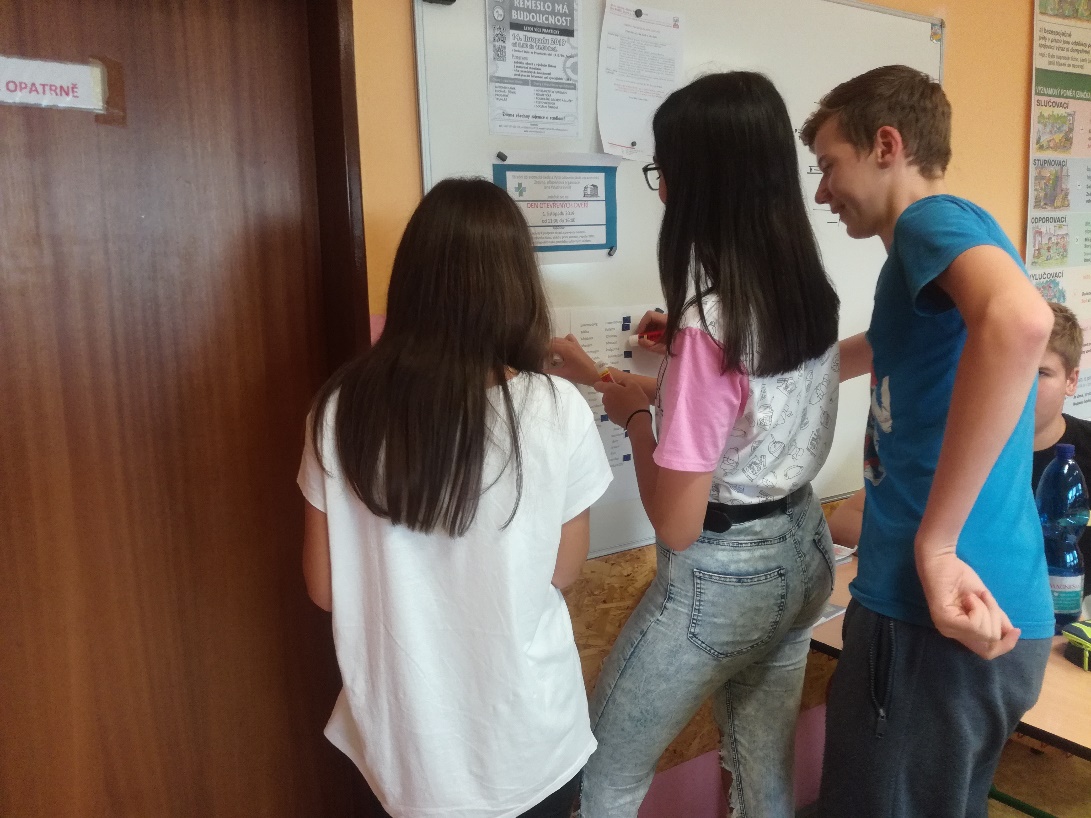 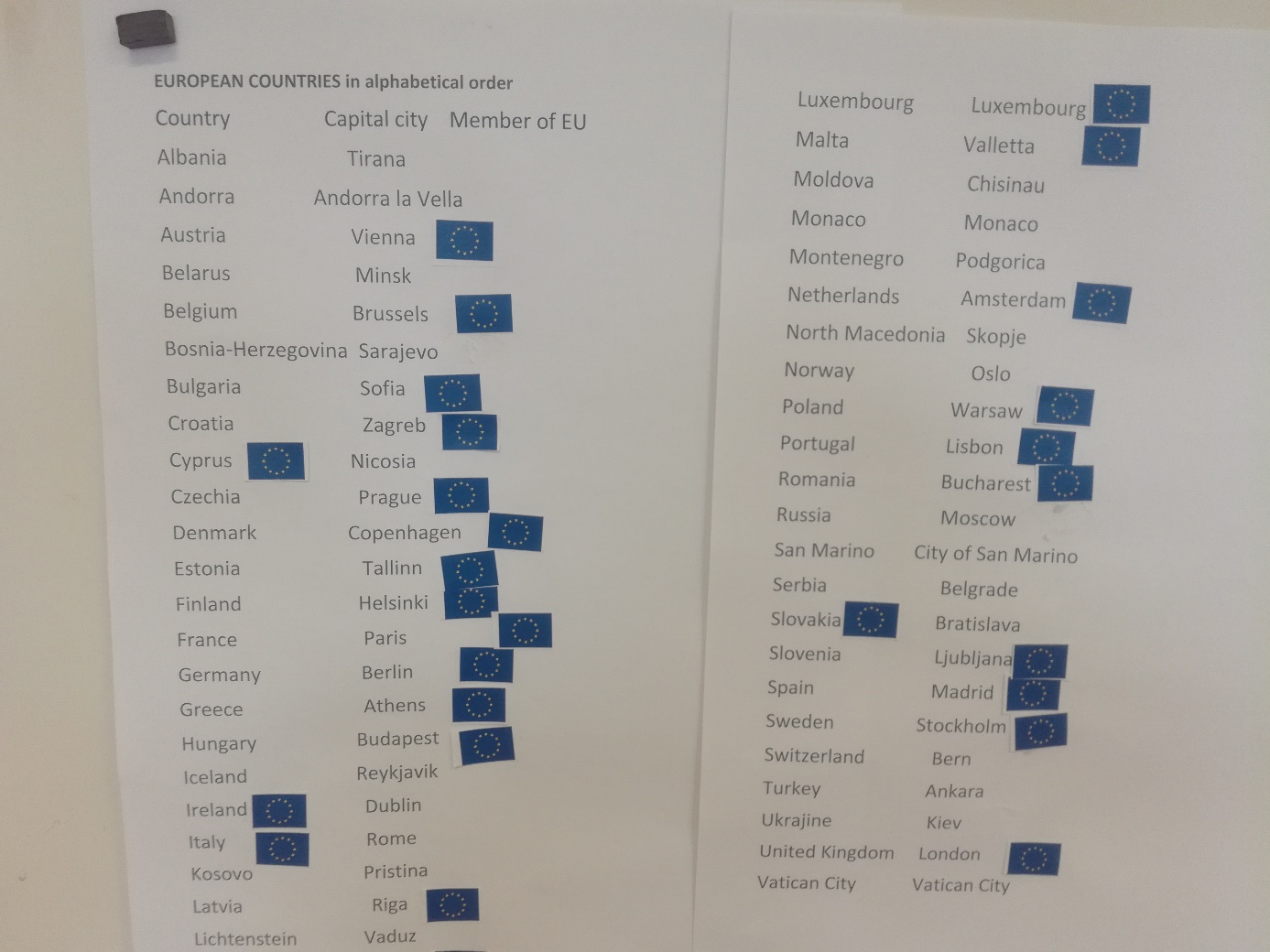 